Граждане обязаны носить лицевые маски либо респираторы при посещении: магазинов, аптек, предприятий и организаций, чья деятельность не приостановлена; органов власти; иных общественных мест. При этом под общественным местом понимаются также улицы, рынки, стадионы, скверы, парки, детские площадки, пляжи и т.д.
А также при проезде во всех видах общественного транспорта, на станциях и остановках, в зданиях автомобильных и железнодорожных вокзалов, аэропортов.
За нарушение данных требований может быть применена административная ответственность по ст.20.6.1 КоАП РФ (штраф от 1 до 30 тыс.рублей).
(постановление Правительства Ростовской области от 08.05.2020 № 430).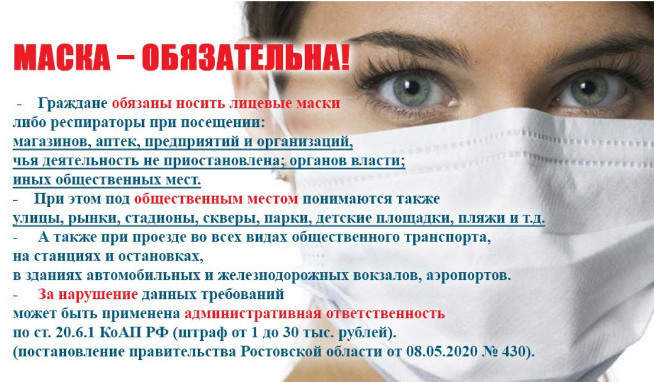 